The CatechesisOf the GoodShepherd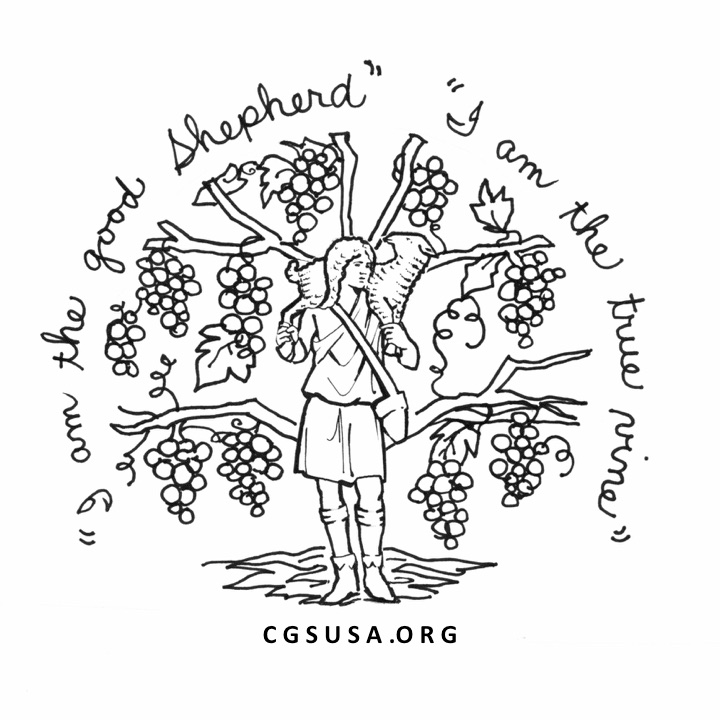 Level Two (6-9)Catechist FormationCourseSt. Robert Bellarmine214 E. Henry StreetFlushing, MI 48433Course LogisticsThe course will be held at St. Robert Bellarmine Church, in Flushing, Michigan.  The facilities allow for both classroom space and access to a full 6-9 atrium.  Course days begin at 9:00 a.m. and will end about 4:00 p.m.  Breakfast, lunch and snacks will be provided on all days.  Class closed at 24 participants.Course DatesPart I:  July 27-30, August 1-3, 2022Part II:  August 3-5, 7-10, 2023Course LeadersKaty Beedle RiceFor More InformationContact:  Hannah Turchi(810) 659-8556hturchi@strobertschool.comRegistration FormName:_________________________________Address:_______________________________________________________________________Phone: ________________________________E-Mail: ________________________________Parish/School:  _______________________________________What year did you complete Level 1 formation, and who were your formation leaders? ______________________________________________________________________________Do you currently serve in an atrium? If so, where?  At what level?____________________________________Are you hoping to work on making Level 2 materials as part of the course? ____________Please make checks or money orders payable to St. Robert Bellarmine (attn.6-9  Training).Send registration form with $100 deposit by June 30, 2022 to:Hannah Turchi, DRESt. Robert Bellarmine310 N. Cherry StreetFlushing, MI 48433      About the Catechesis of the 	    Good ShepherdThe Catechesis of the Good Shepherd is a Montessori-based religious formation program for children, beginning at the age of three.  It seeks to create and facilitate a sacred, “hands-on” environment for children called an atrium, in which both the children and the catechists can hear, ponder, and celebrate the most essential mysteries of the Christian faith as revealed in the Scriptures and Liturgy.  Originally developed in Rome by Dr. Sofia Cavalletti and Gianna Gobbi in 1954, the Catechesis has since spread worldwide.  Though Roman Catholic in its origin it is now adapted to be used in several denominations.Catechist FormationThere are three levels of training for those interested in the Catechesis of the Good Shepherd:  Level 1 – for children ages 3-6; Level 2 – for ages 6-9 and Level 3 – for ages 9-12.  Each level involves approximately 100 hours of meditations, presentations, and album page assistance.  It also includes some observation time in an atrium.  At the end of this course, the participants will receive certification for Level 2 from the National Association of the Catechesis of the Good Shepherd.  (www.cgsusa.org)6-9 Course ObjectivesTo explore with participants the general developmental and religious characteristics of the 6 – 9 year old childTo facilitate further meditation on the biblical and liturgical themes of the CatechesisTo offer guidelines and assistance to catechists for setting up an atrium for 6-9 year olds, preparing an album, and making materialsTo deepen participants’ ability to observe and learn from childrenTo aide in the formation of a community of catechistsThe Formation LeadersKaty is a recognized Level 1 and Level 2 formation leader with the National Association of the Catechesis of the Good Shepherd. For 11 years Katy served as the Director of Religious Education at the Cathedral of the Nativity of the Blessed Virgin Mary in Juneau, Alaska. During that time she led her parish in establishing atria to serve all the parish’s children from ages 3 to 12. Currently, Katy lives in Boise, Idaho, where she volunteers as a catechist for children ages 3-12 and works in a primary Montessori school. In May 2017 she graduated from Aquinas Institute of Theology in St. Louis, Missouri with a Masters in Pastoral Studies with a concentration in the Catechesis of the Good Shepherd. In 2021 Katy received her certification as a Montessori Guide for 3 to 6 year-old children. Katy brings with her great enthusiasm for this work and a love of living the religious life with children in the atrium. Sheand her husband have three children.Tuition and TextsThe tuition for the entire course that spans two sessions is $700.  This may be paid in two payments of $350 for Part I and $350 for Part II.  The tuition includes the $35 registration fee for  the National Association of the Good Shepherd.The required reading for the course:  The Religious Potential of the Child – vol. 2 by Sofia CavallettiThe History of the Kingdom of God: From Creation to Parousia (Part One) by Sofia Cavalletti  The History of the Kingdom of God: Liturgy and the Building of the Kingdom (Part Two) by Sofia CavallettiLife in the Vine by Rebekah RojcewiczHighly recommended texts to purchase: Ways to Nurture the Relationship with God by Sofia Cavalletti & Patricia CoulterChildren who are not yet Peaceful  by Donna Bryant Goertz  These texts can be ordered from the National Association of the Catechesis of the Good Shepherd.  An order form may be obtained from their web site:  www.cgsusa.org.  Phone 708-524-1210.  Texts can also be purchased from Liturgical Training Publications at www.ltp.org. 